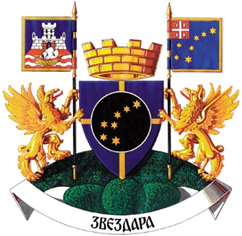 ПРИЈАВА ЗА ПРИЈЕМ ГРАЂАНАКОД ПРЕДСЕДНИКА ГРАДСКЕ ОПШТИНЕ ЗВЕЗДАРАИме и презиме:_____________________________________Адреса: ___________________________________________Телефон: __________________________________________ПРЕДМЕТ РАЗГОВОРА:Молимо Вас да наведете разлог доласка и податке којима располажете (број предмета/ број парцеле/ адреса/ локација/ или неке друге информације) како бисмо се припремили за разговор о проблему или предлогу о којем желите даразговарате.___________________________________________________________________________________________________________________________________________________________________________________________________________________________________________________________________________________________________________________________________________________________________________________Хвала Вам, о времену и датуму пријема бићете обавештени из Кабинета председника Општине Звездара.